Живопись (1 «в» класс)Живопись (1 «г» класс)Живопись (3 «б» класс)                                              План дистанционной работы преподавателяХасанова Валерия ЮрьевичаНазвание предпрофессиональной / общеразвивающей                                                                         программы «Живопись»,«Декоративно-прикладное искусство»День недели понедельник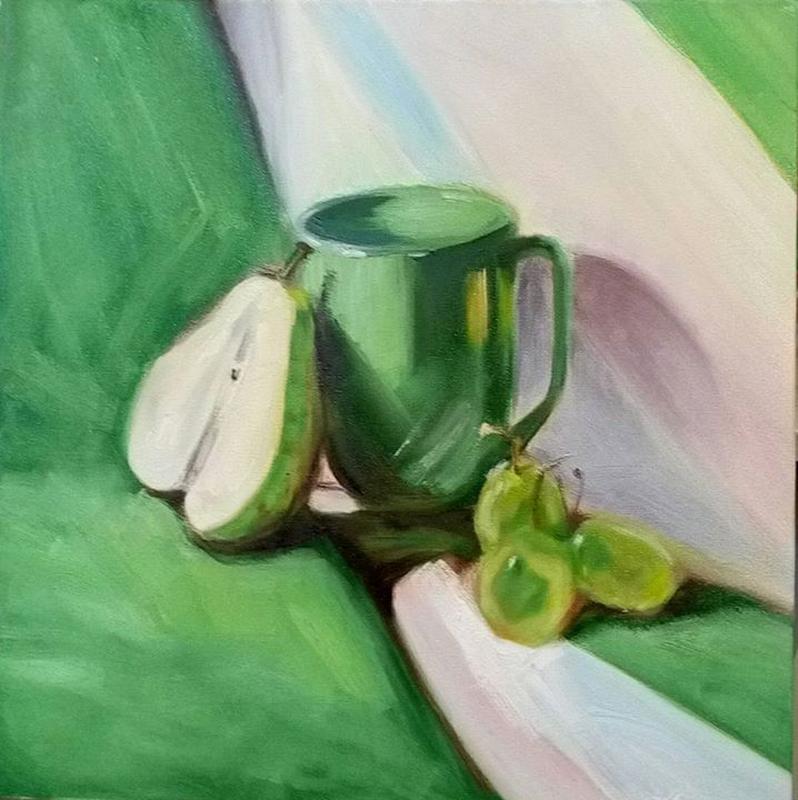 ПредметКлассДата(день недели)ОписаниеЗадание на дистанционное обучениеРесурсОбратная связьЖивопись  1«в»Понедельник27.04Тема: «Натюрморт из 3-х предметов в сближенной цветовой гамме. материал акварель. 6 часов. А34-й урок. Разбор полутонов.5-й урок. Лепка формы цветом и тоном.6-й урок. Обобщение и завершение постановки.Работу сфотографировать  и прислать преподавателю для получения рекомендаций. Пример:Валерий Юрьевич Хасановhasanovv66@mail.ruЖивопись1 «г»Понедельник27.04Тема: «Натюрморт из 3-х предметов в сближенной цветовой гамме. материал акварель. 6часов.А34-й урок. Разбор полутонов.5-й урок. Лепка формы цветом и тоном.. 6-й урок .Обобщение и завершение постановки. Работу  сфотографировать  и прислать преподавателю для получения рекомендаций. Пример:Валерий Юрьевич Хасановhasanovv66@mail.ruживопись3 «б»Понедельник27.04Тема: «Натюрморт в светлой тональности. Светлый предмет на светлом фоне работа рассчитана на 9 уроков.7-й урок – Лепка формы предметов.8-й урок –Выявление  рефлексов и цветовых нюансов в постановке.Работу  сфотографировать  и прислать преподавателю для получения рекомендаций. Пример: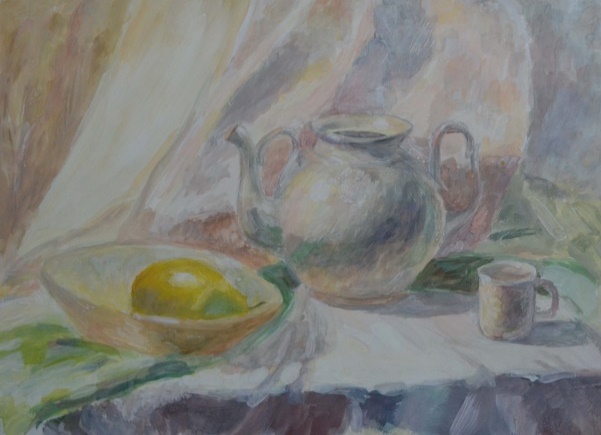 Валерий Юрьевич Хасановhasanovv66@mail.ru